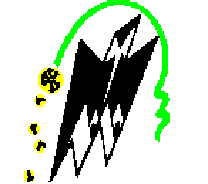 Faculté des sciences économiques, commerciales et des sciences de gestionFaculté des sciences économiques, commerciales et des sciences de gestionFaculté des sciences économiques, commerciales et des sciences de gestionFaculté des sciences économiques, commerciales et des sciences de gestionFaculté des sciences économiques, commerciales et des sciences de gestionDépartement des sciences Financières et ComptabilitéAnnée universitaire 2023/2024Département des sciences Financières et ComptabilitéAnnée universitaire 2023/2024Département des sciences Financières et ComptabilitéAnnée universitaire 2023/2024Département des sciences Financières et ComptabilitéAnnée universitaire 2023/2024Département des sciences Financières et ComptabilitéAnnée universitaire 2023/2024PLANNING DES CONSULTATIONS SEMESTRE 04DEUXIEME ANNEE SCIENCES FINANCIERESPLANNING DES CONSULTATIONS SEMESTRE 04DEUXIEME ANNEE SCIENCES FINANCIERESPLANNING DES CONSULTATIONS SEMESTRE 04DEUXIEME ANNEE SCIENCES FINANCIERESPLANNING DES CONSULTATIONS SEMESTRE 04DEUXIEME ANNEE SCIENCES FINANCIERESPLANNING DES CONSULTATIONS SEMESTRE 04DEUXIEME ANNEE SCIENCES FINANCIERESJourHoraireMatièreLieux Lieux Mercredi 29 Mai 202409h00Ethique des affairesAmphi MammeriMercredi  29 Mai  202410h00Recherche OpérationnelleAmphi MammeriMercredi 29 Mai   202411h00Stat 4Amphi MammeriMercredi 29 Mai 202412h00Normes comptablesAmphi MammeriJeudi 30 Mai  202409h00Gestion d’entrepriseAmphi MammeriJeudi  30 Mai   202410h00                 Finance d’entrepriseAmphi MammeriJeudi  30 Mai   202410h00                 Finance d’entrepriseAmphi MammeriJeudi 30  Mai  202411h00Macro IIAmphi Mammeri